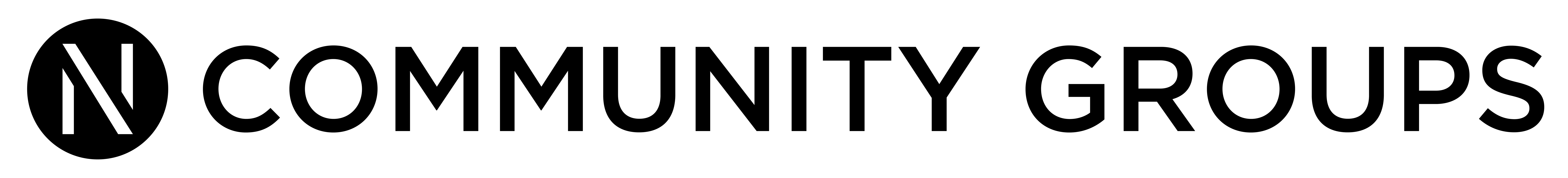 Why Is Finding God’s Will So Hard?	April 28, 2024Questions, Answers, and the Thing We Will Never Know, Prv. 3:5-6	Community Group Discussion QuestionsICEBREAKER (5-10 Minutes)Share your name and answer one the following questions:When is a time you had difficulty making a decision? What did you decide? How did it go?What is one of the best decisions you’ve made? What helped you make that decision?When is a time you made a bad decision? What did you learn from it?OPENING THE DISCUSSION (5-10 Minutes) – Have someone recap the message in about a minute or two and then ask the following questions:What ideas from Sunday’s message did you find most helpful in making decisions?What questions did Sunday’s message answer for you? What questions do you still have?DIGGING DEEPER (10 Minutes) – ask everyone to follow along in their Bible or Bible app. You might consider looking up these passages online and sharing your screen to review them together. Read Proverbs 3:5-6.How do these verses help us when we are wrestling with a decision? Read Matthew 22:37-40.How does practicing the 2 greatest commandments help us to make the right decisions?How does love prevent us from making the wrong decisions?What are some examples of how you might use these verses to help you make a decision?APPLYING IT (10-20 Minutes) – These may be great to ask in prayer time What is a decision you are currently wrestling with? What do you think God wants you to do?How can we pray for you with this decision?